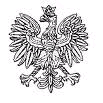    7 SZPITAL MARYNARKI WOJENNEJ Z PRZYCHODNIĄ           Samodzielny Publiczny Zakład Opieki Zdrowotnej          im. kontradmirała profesora Wiesława Łasińskiego                      80-305 Gdańsk, ul. Polanki 117  Gdańsk, dnia 26.01.2024 r.MODYFIKACJA II SWZDotyczy: postępowania w trybie przetargu w trybie podstawowym – 1/2024/TPZamawiający informuje, iż dokonuje na podstawie art. 137 ustawy z dnia 11 września 2019 r. - Prawo zamówień publicznych (Dz. U. z 2019 r., z poźn. zmianami) modyfikacji SWZ. JEST:§ 3ZOBOWIĄZANIA WYKONAWCY2. Wykonawca zobowiązany jest do przewozu pracowników ochrony realizujących zadania ochronne do miejsca i z miejsca pełnienia służby oraz wyposaży…”MA BYĆ:§ 3ZOBOWIĄZANIA WYKONAWCY2. Wykonawca wyposaży…”JEST:§ 4POZOSTAŁE WYMAGANIA STAWIANE WYKONAWCY DOTYCZĄCE PRZEDMIOTUZAMÓWIENIA8. Zamawiający w przypadku wprowadzenia zmian w sposobie organizacji systemu ochrony zastrzega sobie prawo do proporcjonalnego zmniejszenia wynagrodzenia Wykonawcy, proporcjonalnie do wyceny usługi wskazanej w ofercie Wykonawcy.MA BYĆ:§ 4POZOSTAŁE WYMAGANIA STAWIANE WYKONAWCY DOTYCZĄCE PRZEDMIOTUZAMÓWIENIA8. Zamawiający w przypadku wprowadzenia zmian w sposobie organizacji systemu ochrony zastrzega sobie prawo do proporcjonalnego zmniejszenia wynagrodzenia Wykonawcy, proporcjonalnie do wyceny usługi wskazanej w ofercie Wykonawcy.Minimalna wielkość świadczenia wynosi 30 % całkowitej wartości brutto umowy.JEST:§ 11WYNAGRODZENIE WYKONAWCYZamawiający dopuszcza zmianę postanowień zawartej umowy w stosunku do treści oferty, na podstawie której dokonano wyboru Wykonawcy wyłącznie w przypadku:zmiany stawki podatku od towarów i usług;wysokości minimalnego wynagrodzenia za pracę albo wysokości minimalnej stawki godzinowej, ustalonych na podstawie przepisów ustawy z dnia 10 października 2002 r. o minimalnym wynagrodzeniu za pracę;zasad podlegania ubezpieczeniom społecznym lub ubezpieczeniu zdrowotnemu lub wysokości stawki składki na ubezpieczenia społeczne lub zdrowotne;MA BYĆ:§ 11WYNAGRODZENIE WYKONAWCYZamawiający dopuszcza zmianę postanowień zawartej umowy w stosunku do treści oferty, na podstawie której dokonano wyboru Wykonawcy wyłącznie w przypadku:wysokości minimalnego wynagrodzenia za pracę określonego na podstawie art. 2 ust. 3-5 ustawy z dn. 10.10.2002r. o minimalnym wynagrodzeniu za pracę,zasad podlegania ubezpieczeniom społecznym lub ubezpieczeniu zdrowotnemu lub  wysokości stawki składki na ubezpieczenia społeczne lub zdrowotne”,zasad gromadzenia i wysokości wpłat do pracowniczych planów kapitałowych, o których mowa w ustawie z dnia 4 października 2018 r. o pracowniczych planach kapitałowych, obniżenia ceny jednostkowej przez Wykonawcę, zmiany urzędowej stawki podatku VAT. Cena ulegnie zmianie z dniem wejścia w życie   aktu prawnego określającego zmianę stawki VAT, z zastrzeżeniem, że zmianie ulegnie   cena brutto, cena netto pozostanie bez zmian,zmiana wynagrodzenia , o którym mowa w ust. a (art. 439 PZP) możliwa jest po upływie 0,5 roku (6 miesięcy) od zawarcia umowy;JEST:§ 13KARYstwierdzenie przez Zamawiającego  braku pracownika ochrony na posterunku stałym - 10 % wartości brutto wynagrodzenia wynikającego z umowy (§ 11 ust.1) ;MA BYĆ:§ 13KARYstwierdzenie przez Zamawiającego  braku pracownika ochrony na posterunku stałym – 3 000,00zł  brutto wynikającego z umowy (§ 11 ust.1) ;JEST:XI. Termin składania ofert      1. Ofertę wraz z wymaganymi załącznikami należy złożyć w terminie do dnia 31.01.2024r., do godz. 8.15 XII. Termin otwarcia ofertOtwarcie ofert nastąpi w dniu 31.01.2024r., o godzinie 8.30.MA BYĆ:XI. Termin składania ofert      1. Ofertę wraz z wymaganymi załącznikami należy złożyć w terminie do dnia 02.02.2024r., do godz. 10.15 XII. Termin otwarcia ofertOtwarcie ofert nastąpi w dniu 02.02.2024r., o godzinie 10.30.Edyta Brzywca KozłowskaSpecjalista ds. sprzedaży i zamówień publicznych7 Szpitala Marynarki Wojennej w GdańskuSporządził: Edyta Brzywca Kozłowskatel. 58/ 552 64 07Data wykonania: 16.01.2024r.T – 2712; B5